ANEXO VIII – PESQUISA DE SATISFAÇÃO DOS USUÁRIOS DO RESTAURANTE ESTUDANTILTIPO DE CONSUMIDOR(  ) Discente(  ) Servidor(  ) Terceirizado (  ) VisitanteITENS AVALIADOS                                                                                                      SATISFAÇÃO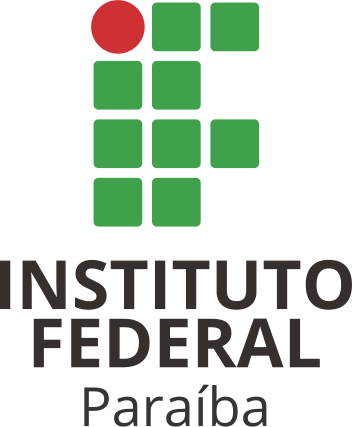 Pesquisa de satisfação do serviço de fornecimento de alimentos no Restaurante Estudantil do INSTITUTO FEDERAL DA PARAÍBA - CAMPUS .............Mês:Ano:Muito insatisfeitoPouco insatisfeitoNeutroPouco satisfeitoMuito satisfeitoMuito satisfeito  1 234451. Modo de preparo (mal cozido, cozido demais, preparação queimada, preparação dura demais...)123452. Apresentação dos produtos (sujidades, aparência...)123453. Temperos (alho, sal, cebola e outros)123454. Relacionamento dos funcionários da cantina com os clientes123455. Higiene (limpeza e organização do local)123456. Disponibilidade dos produtos do cardápio123457. Ambiente da cantina (temperatura, iluminação, barulho)123458. Temperatura da refeição123459. Variedade do cardápio1234510. Em geral, como você classifica o serviço.12345Observações: Observações: Observações: Observações: Observações: Observações: 